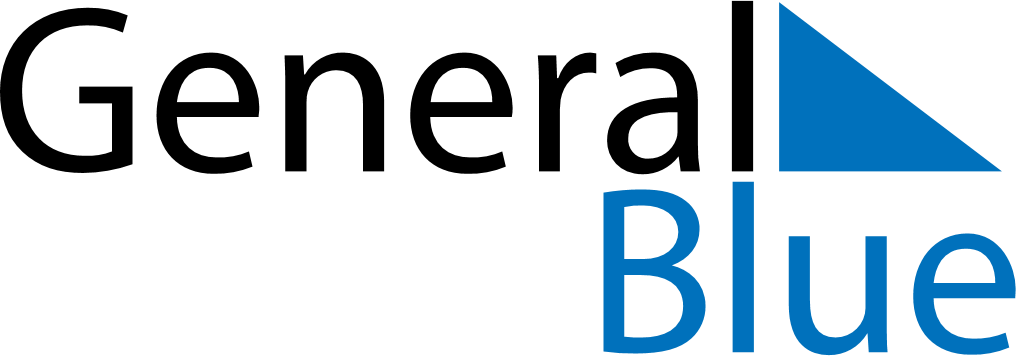 May 2019May 2019May 2019May 2019LesothoLesothoLesothoSundayMondayTuesdayWednesdayThursdayFridayFridaySaturday12334Workers’ Day5678910101112131415161717181920212223242425Africa Day/ Heroes’ Day26272829303131Ascension Day